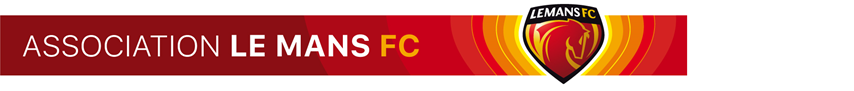 FICHE D’INSCRIPTIONA retourner, LE PLUS VITE POSSIBLE, à l’adresse mail suivante : Pour les garçons : tondeurpierre@yahoo.frPour les filles : ferrero.remy@neuf.frNOM de famille des parents si différent de l’enfant : ……………………………………………. NOM de l’enfant :…………………………… Prénom de l’enfant : ……………………………………… Date de naissance : ……………………………… Lieu de naissance : ……………………………….. Adresse:……………………………………………………………………………………………………………….………………………………………………………………………………………………………...C.P : ………………………………… Ville : …………………………………..Téléphone fixe des parents : …………………………………………………. Portable des parents : ………………………………………………………… Adresse mail des parents :……………………………@………………………… Nom du club actuel : ………………………………………………………….. Poste occupé : …………………………………………………………………Educateur / Educatrice : …………………………………………………………………………	AUTORISATION PARENTALEJe soussigné, M ou Mme …………….……………………………….demeurant (adresse complète) ………………………………………………………………………………………………………………… Autorise mon enfant (nom, prénom) …..………………………………………….à participer aux journées Portes ouvertes du …………………………………………… à LE MANS FC Complexe sportif de Beaulieu, 57 rue de la Blanchisserie au Mans.Autorise LE MANS FC, représenté par ses éducateurs et éducatrices, à prendre toutes les dispositions nécessaires pour mon enfant, s’il survient un accident lors de cette détection et si la situation nécessite une hospitalisation voire une opération dans les plus brefs délais. Numéro de Sécurité Sociale : ………………………………………………… Coordonnées de votre mutuelle : ……………………………………………. N° de sociétaire ou adhérent : …………………………………………………PREVENIR AUSSITOT M ou Mme (nom /adresse si différent des parents) …………………………………………………………………………………………………………………Téléphone :…………………………………..…Portable : ……………………………………………….. Le Mans, le 										Signature des parentsJE M’ENGAGE A AVOIR PREVENU MON CLUB DE MA DEMARCHE